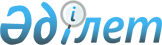 О признании утратившими силу некоторых постановлений акимата Тарбагатайского районаПостановление акимата Тарбагатайского района Восточно-Казахстанской области от 17 января 2017 года № 05. Зарегистрировано Департаментом юстиции Восточно-Казахстанской области 6 февраля 2017 года № 4875      Примечание РЦПИ.

      В тексте документа сохранена пунктуация и орфография оригинала.

      В соответствии со статьей 27 Закона Республики Казахстан от 06 апреля 2016 года "О правовых актах", акимат Тарбагатайского района ПОСТАНОВЛЯЕТ:

      1. Признать утратившими силу:

      1) Постановление акимата Тарбагатайского района от 30 сентября 2015 года № 582 "Об установлении ветеринарного режима с введением ограничительных мероприятий в зимовках "Тогасбай", "Аксиыр-2" Сатпаевского сельского округа Тарбагатайского района" (Зарегистрировано в Реестре государственной регистрации нормативных правовых актов от 05 ноября 2015 года за № 4214 опубликованное в газете "Тарбагатай" за № 2 (8001) от 07 января 2016 года).

      2) Постановление акимата Тарбагатайского района 30 декабря 2015 года № 728 "Об установлении ветеринарного режима с введением ограничительных мероприятий в зимовке "Абдилда" Кызылкесикского сельского округа Тарбагатайского района" (Зарегистрировано в Реестре государственной регистрации нормативных правовых актов от 03 февраля 2016 года за № 4382 опубликованное в газете "Тарбагатай" за № 18 (8017) от 25 февраля 2016 года).

      3) Постановление акимата Тарбагатайского района от 30 декабря 2015 года № 727 "Об установлении ветеринарного режима с введением ограничительных мероприятий в зимовке "Болсынбек" Киндиктинского сельского округа Тарбагатайского района" (Зарегистрировано в Реестре государственной регистрации нормативных правовых актов от 03 февраля 2016 года за № 4378 опубликованное в газете "Тарбагатай" за № 18 (8017) от 25 февраля 2016 года).

      2. Контроль за исполнением настоящего постановления возложить на руководителя аппарата акима района Е. Ескендирова.

      3. Настоящее постановление вводится в действие по истечении десяти календарных дней после дня его первого официального опубликования.


					© 2012. РГП на ПХВ «Институт законодательства и правовой информации Республики Казахстан» Министерства юстиции Республики Казахстан
				
      Аким района

Д. Оразбаев 
